COUNTY OF ALAMEDAADDENDUM No. 1toRFP No. 902182forArmed Security Guard Services**REVISED CALENDAR OF EVENTS**PLEASE NOTE THAT BID RESPONSES ARE NOW DUE ONFEBRUARY 22, 2023 BY 2:00 P.M. Alameda County is committed to reducing environmental impacts across our entire supply chain. 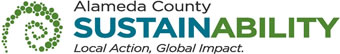 If printing this document, please print only what you need, print double-sided, and use recycled-content paper.The following Section has been modified to read as shown below.  Changes made to the original RFP document are in bold print and highlighted, and deletions made have a strike through.Page 2 of the RFP, CALENDAR OF EVENTS, has been revised as follows:CALENDAR OF EVENTSREQUEST FOR PROPOSAL No. 902182Armed Security Guard ServicesNOTE:  All dates are tentative and subject to change.This County of Alameda, General Services Agency (GSA), RFP Addendum has been electronically issued to potential bidders via e-mail.  E-mail addresses used are those in the County’s Small Local Emerging Business (SLEB) Vendor Database or from other sources.  If you have registered or are certified as a SLEB, please ensure that the complete and accurate e-mail address is noted and kept updated in the SLEB Vendor Database.  This RFP Addendum will also be posted on the GSA Contracting Opportunities website located at Alameda County Current Contracting Opportunities.EVENTDATE/LOCATIONRequest IssuedDecember 29, 2022Networking/Bidders Conference January 9, 2023 @ 10:30 a.m.Microsoft Teams meeting Click here to join the meeting Meeting ID: 284 131 373 101 
Passcode: hvrjNW Download Teams | Join on the webCall In: +1 415-915-3950   Phone Conference ID: 457 463 063# Written Questions Due via Email:tarana.malmirchegini@acgov.org January 10, 2023 by 5:00 p.m. List of AttendeesJanuary 11, 2023, 2022Questions & Answers IssuedJanuary 25 February 8, 2023Addendum Issued No. 1 [only if necessary to amend RFP]January 25, 2023Addendum Issued No. 2February 8, 2023Response Due and Submitted through EZSourcing Supplier Portal  February 6 22, 2023 by 2:00 p.m.  Evaluation PeriodFebruary 6 22, 2023 – March 6 20, 2023Optional Vendor Interviews Week of February 27 March 13, 2023Notice of Intent to Award IssuedMarch 16 27, 2023Board Consideration Award DateMay 2, 2023Contract Start DateJuly 1, 2023